How are you feeling?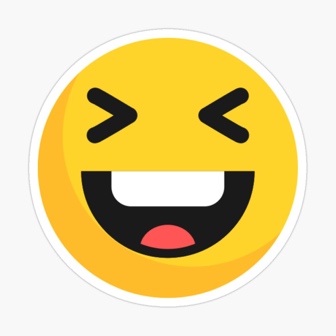 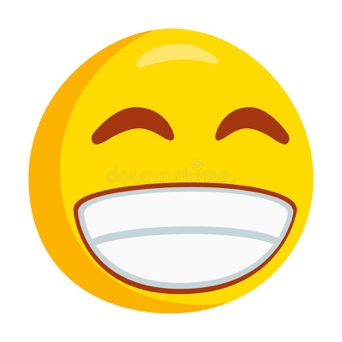 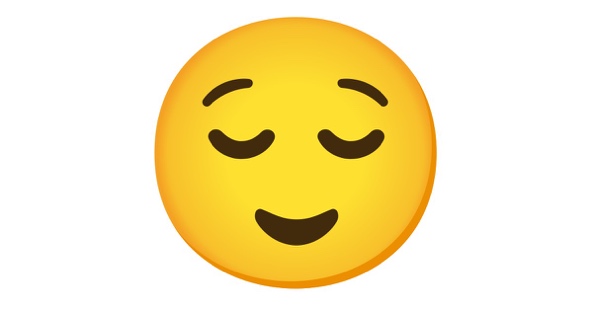 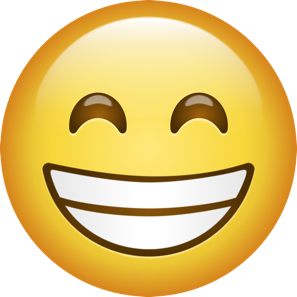 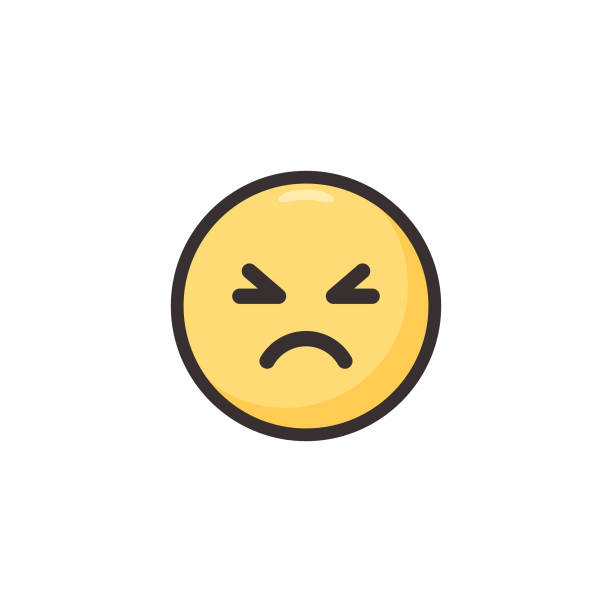 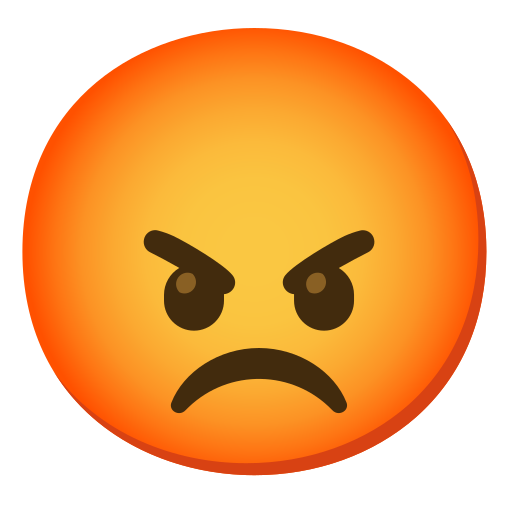 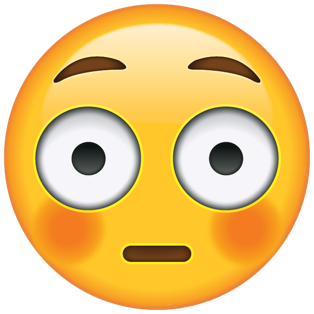 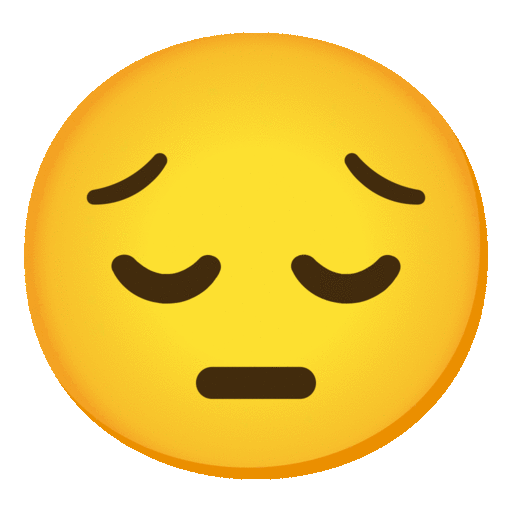 What happened to make you feel this way?What will you do to continue this or what will you do differently to change this feeling?